الصف: عاشر                                ورقة عمل (1)                                     المادة: الجغرافيا الاسم:                                        الموارد الطبيعية                                     التاريخ: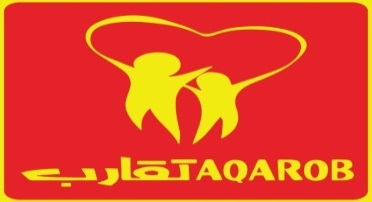 السؤال الأول:- عرِّف ما يلي: 1.الندرة________________________________________________________________2. السلع ________________ ______________________________________________3. الخدمات _____________________________________________________________4. الموارد الطبيعية_________________________________________________________السؤال الثاني: اذكر طرقاً لمواجهة ندرة المواد1. ___________________________________________________________________2. _______________________________________________________________السؤال الثالث: ما الشروط التي تلتزم توافر السلعة1._______________________________________________________________2. _______________________________________________________________3. _______________________________________________________________السؤال الرابع: اذكر الحلول المقترحة للحفاظ على الموارد1._______________________________________________________________السؤال الخامس: اذكر أهمية الموارد1. _______________________________________________________________2. _______________________________________________________________3. _______________________________________________________________السؤال السادس: اذكر مشكلات الموارد الطبيعية1________________________________________________________________2 ________________________________________________________________                                                                                                             مع تحيات معلمة المادة                                                                                                                  ذكرى العوداتمع أمنياتي للجميع بالنجاح